«Об утверждении списков победителей и призёров  муниципального этапа всероссийской олимпиады школьников»В соответствии с пунктом 48 Порядка проведения всероссийской олимпиады школьников, утверждённого приказом министерства образования и науки Российской Федерации от 27.11.2020 г. № 678, на основании протоколов жюриПРИКАЗЫВАЮ:Утвердить:1.1. Список победителей муниципального этапа всероссийской олимпиады школьников (Приложение 1).Список призёров муниципального этапа всероссийской олимпиады школьников (Приложение 2).Наградить победителей и призёров муниципального этапа всероссийской олимпиады школьников грамотами отдела образования.Контроль за исполнением данного приказа оставляю за собой.             Начальник отдела	             А.В. ХанинаПриложение 1 к приказу отдела образованияадминистрации Краснинского муниципального районаЛипецкой области от 12.12.2022 г. № 373СПИСОКпобедителей муниципального этапа всероссийской олимпиады школьниковПриложение 2 к приказу отдела образованияадминистрации Краснинского муниципального районаЛипецкой области от 12.12.2022 г. № 373СПИСОКпризёров муниципального этапа всероссийской олимпиады школьников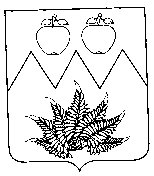 ОТДЕЛ ОБРАЗОВАНИЯ АДМИНИСТРАЦИИКРАСНИНСКОГО МУНИЦИПАЛЬНОГО РАЙОНАЛИПЕЦКОЙ ОБЛАСТИ ОТДЕЛ ОБРАЗОВАНИЯ АДМИНИСТРАЦИИКРАСНИНСКОГО МУНИЦИПАЛЬНОГО РАЙОНАЛИПЕЦКОЙ ОБЛАСТИ ОТДЕЛ ОБРАЗОВАНИЯ АДМИНИСТРАЦИИКРАСНИНСКОГО МУНИЦИПАЛЬНОГО РАЙОНАЛИПЕЦКОЙ ОБЛАСТИ ПРИКАЗПРИКАЗПРИКАЗ12.12.2022г.с. Красное№373          Хлякина Д. В.8(47469) 2-03-68№п\пФамилияИмяОтчествоучительНаименование образовательной организацииКлассПредмет1КоростелёвНикитаРомановичСуховерхова Л.Ю.МБОУ СОШ с. Красное7Немецкий язык2МоисеенкоАнгелинаМихайловнаПономарева Т.М.МБОУ СШ с. Решетово-Дуброво8Немецкий язык3КельсиковДанилАндреевичСуховерхова Л.Ю.МБОУ СОШ с. Красное9Немецкий язык4ЩетининаАнастасияЮрьевнаИсаева Л.А.МБОУ СШ с. Верхнедрезгалово10Немецкий язык5КосякинаВиленаВикторовнаШайдулина Е.А.МБОУ СШ п.Лески11Немецкий язык6ЛогачёваДарьяПетровнаЖракова Т.А.МБОУ СОШс. Красное7Русский язык7БарановВладимирГеннадьевичЗотова О.В.МБОУ СОШ с. Красное8Русский язык8РыбочкинаМарияАлексеевнаКазакова Л.А.МБОУ СОШ с. Красное9Русский язык9МартыноваУльянаАлександровнаЖракова Т.А.МБОУ СОШ с. Красное10Русский язык10ФомичевВладимирНиколаевичЖракова Т.А.МБОУ СОШ с. Красное11Русский язык11ФедюнинАртемАндреевичНеделина Л.Н.МБОУ СОШ с. Красное8Английский язык12ТарасоваАлинаСергеевнаКулешова Г.А.МБОУ СОШ с. Красное9Английский язык13МартыноваУльянаАлександровнаСладких Е.Б.МБОУ СОШ с. Красное10Английский язык14СаламоваХалидаЭльхан кызыЗвягинцева М.Н.Филиал МБОУ  СОШ с.Красное в с. Гудаловка7Экология15ДмитриевДанил ГеннадьевичЗвягинцева М.НФилиал МБОУ  СОШ с.Красное в с. Гудаловка7Экология16ЧумаковСергейВикторовичЗвягинцева М.НФилиал МБОУ  СОШ с. Красное в с. Гудаловка8Экология17ХанинаАлинаЕвгеньевнаМазуров С.Г.МБОУ СШ п. Лески9Экология18ДунаеваАлена АлексеевнаТуркина Е.И.МБОУ СОШ с. Красное10Экология19АпрышкоКсенияСергеевнаРолдугина Е.Н.МБОУ СОШ с. Красное11Экология20НазаровМаксимСергеевичРолдугина Е.Н.МБОУ СОШ с. Красное11Экология21АлхимовНикитаЮрьевичСудаков Р.Ю.МБОУ СШ п. Лески11ОБЖ22Назаров Максим СергеевичВасильев В.Д.МБОУ СОШ с. Красное11ОБЖ23МихайловКонстантинСергеевичВасильев В.Д.МБОУ СОШ с. Красное10ОБЖ24ЗеленковАртем МихайловичТолченов Д.И.МБОУ СОШ с. Красное9ОБЖ25РендаДанилДмитриевичТолченов Д.И.МБОУ СОШ с. Красное8ОБЖ26СаламоваХалидаЭльхан кызыТолченов Д.И.МБОУ СОШ с. Красное7ОБЖ27ЧукановаКсенияАлександровнаШумская Ю.В.МБОУ СОШ с. Красное8Право28Косякина Вилена ВикторовнаВишняков Ю.В.МБОУ СОШ с. Красное11Право29Дешин Роман РомановичСотников А.А.МБОУ СОШ с. Красное7Физическая культура30КостомаровНикита АндреевичЧелядин Н.Г.МБОУ СОШ с. Красное8Физическая культура31ЗеленковАртемМихайловичВолкова Н.А.МБОУ СОШ с. Красное9Физическая культура32ДорофеевИгорь СергеевичКретов А.С.МБОУ СОШ с. Красное10Физическая культура33Алхимов НикитаЮрьевичСудаков Р.Ю.МБОУ СШ п. Лески11Физическая культура34ПоздняковаЕкатеринаНиколаевнаВолкова Н.АМБОУ СОШ с. Красное10Физическая культура35БелоглазоваАнастасияСергеевнаФокин В.Н.МБОУ СОШ с. Красное9Физическая культура36КрасноваПолинаАнатольевнаЧелядин Н.Г.МБОУ СОШ с. Красное8Физическая культура37Позднякова ВикторияНиколаевнаФокин В.Н.МБОУ СОШ с. Красное7Физическая культура38АкатовВладимир РомановичЩербинин С.В.МБОУ СШ с. Верхнедрезгалово7Обществознание39ЧукановаКсенияАлександровнаШумская Ю.В.МБОУ СОШ с. Красное8Обществознание40КосякинаВиленаВикторовнаВишняков Ю.В.МБОУ СШ п. Лески11Обществознание41КосякинаВиленаВикторовнаРолдугина И.А.МБОУ СШ п. Лески11МХК42БельчиковаПолинаИгоревнаРолдугина И.А.МБОУ СШ п. Лески9МХК43Петченко Алина АлександровнаРолдугина И.А.МБОУ СШ п. Лески8МХК44ЛоктионоваКсенияАлександровнаРолдугина И.А.МБОУ СШ п. Лески7МХК45МеркуловаЕкатеринаНиколаевнаВишняков Ю.Н.МБОУ СШ п. Лески9История46БарановВладимирГеннадьевичШумская Ю.В.МБОУ СОШ с. Красное8История47ДурбажоваЗлата МихайловнаШатохин С.А.МБОУ СШ с. Сотниково7История48ДурбажеваЗлатаМихайловнаКузина Г.Н.МБОУ СШ с. Сотниково7Технология49КлыковаАннаАлександровнаЗахарова Т.Л.МБОУ СОШ с. Красное8Технология50КрупецковаЕлизаветаАлексеевнаЗахарова Т.Л.МБОУ СОШ с. Красное9Технология51ТрофимоваСофья ИвановнаЗахарова Т.Л.МБОУ СОШ с. Красное10Технология52ЖидковРостиславРуслановичЖраков В.Л.МБОУ СШ с. Решетово-Дуброво7Технология53ОлисовЕгорВладимировичТолченов И.О.МБОУ СОШ с. Красное8Технология54КосенкинКириллИгоревичТолченов И.О.МБОУ СОШ с. Красное9Технология55ДунаевСергейГеннадьевичТолченов И.О.МБОУ СОШ с. Красное10Технология56ПономареваДарьяАртемовнаЗотова О.В.МБОУ СОШ с. Красное7Литература57ЧукановаКсенияАлександровнаЗотова О.В.МБОУ СОШ с. Красное8Литература58МамедоваСабинаРаминовнаЖракова Т.А.МБОУ СОШ с. Красное9Литература59Рыбочкина МарияАлексеевнаКазакова Л.А.МБОУ СОШ с. Красное9Литература60ЗахватоваВикторияДмитриевнаКазакова Л.А.МБОУ СОШ с. Красное10Литература61КоротковаВикторияВикторовнаЖракова Т.А.МБОУ СОШ с. Красное10Литература62ФомичевВладимирНиколаевичЖракова Т.А.МБОУ СОШ с. Красное11Литература63МироновИльяРуслановичМалых А.Н.МБОУ СОШ с. Красное8Физика64ДорофеевИгорьСергеевичМалых А.Н.МБОУ СОШ с. Красное10Физика65ЛеоновКириллВладимировичВикторов В.В.МБОУ СШ с. Сотниково11Физика66НазаровМаксимСергеевичРолдугина Е.Н.МБОУ СОШ с. Красное11Биология67Дунаева АленаАлексеевнаРолдугина Е.Н.МБОУ СОШ с. Красное10Биология68СаламоваХалидаЭльхан кызыЗвягинцева М.Н.Филиал МБОУ СОШ с.Красное в с. Гудаловка7Биология69Миронов Илья РуслановичВывлокина И.И.МБОУ СОШ с. Красное8Математика70КузнецоваЮлияЮрьевнаКозеева Е.В.МБОУ СОШ с. Красное7Математика71РолдугинаНадеждаСергеевнаКозеева Е.В.МБОУ СОШ с. Красное6Математика72КарповаВасилисаВалерьевнаКлименко Н.И.МБОУ СОШ с. Красное5Математика73КоняевРоманСергеевичПашян Н.К.МБОУ СШ с. Верхнедрезгалово8География74Черных ДмитрийЕвгеньевичПриходько М.А.МБОУ СОШ с. Красное7География№п\пФамилияИмяОтчествоучительНаименование образовательной организацииКлассПредмет1ЛоктионоваКсенияАлександровнаСазонова И.А.МБОУ СШ п. Лески7Русский язык2МоисеенкоАнгелинаМихайловнаМешалкина В.М.МБОУ СШ с. Решетово-Дуброво8Русский язык3КельсиковДанилаАндреевичКазакова Л.А.МБОУ СОШ с. Красное9Русский язык4Татарникова ДарьяСергеевнаЖракова Т.А.МБОУ СОШ с. Красное9Русский язык5КоротковаВикторияВикторовнаЖракова Т.А.МБОУ СОШ с. Красное10Русский язык6КосякинаВиленаВикторовнаРолдугина И.А.МБОУ СШ п. Лески11Русский язык7Бредихин НикитаАлексеевичНеделина Л.Н.МБОУ СОШ с. Красное8Английский язык8Зейналов ЗаурЯшар оглыКулешова Г.А.МБОУ СОШ с. Красное9Английский язык9АндриенкоАнастасия ВладимировнаКлевцова О.А.МБОУ СОШ с. Красное10Английский язык10Фомичев ВладимирНиколаевичСладких Е.Б.МБОУ СОШ с. Красное11Английский язык11МартыноваУльянаАлександровнаТуркина Е.И.МБОУ СОШ с. Красное10Экология12ТрофимоваСофьяИвановнаТуркина Е.И.МБОУ СОШ с. Красное10Экология13Зубов Дмитрий АлексеевичВасильев В.Д.МБОУ СОШ с. Красное11ОБЖ14ЗейналовЗейналЯшар оглыВасильев В.Д.МБОУ СОШ с. Красное10ОБЖ15КозюраАлексей СергеевичВасильев В.Д.МБОУ СОШ с. Красное10ОБЖ16ПищулинНикитаЮрьевичМешалкин И. ЮМБОУ СШ с. Сотниково9ОБЖ17ФокинАндрейВладимировичВасильев В.Д.МБОУ СОШ с. Красное9ОБЖ18ШубкинаЕленаСергеевнаСудаков Р.Ю.МБОУ СШ п. Лески9ОБЖ19КостомаровНикита АндреевичВасильев В.Д.МБОУ СОШ с. Красное8ОБЖ20Баранов Владимир ГеннадьевичВасильев В.Д.МБОУ СОШ с. Красное8ОБЖ21ДружининаАлександраАлексеевнаТолченов Д.И.МБОУ СОШ с. Красное8ОБЖ22ДмитриенкоВалерияРомановнаТолченов Д.И.МБОУ СОШ с. Красное7ОБЖ23СтупаковГригорийАлександровичВолкова Н.А.МБОУ СОШ с. Красное10Физическая культура24Моисеев МаксимАлександровичВолкова Н.А.МБОУ СОШ с. Красное9Физическая культура25ФокинАндрейВладимировичФокин В.Н.МБОУ СОШ с. Красное9Физическая культура26СтраховСергейЕвгеньевичЩипилов С.В.МБОУ СШ с. Верхнедрезгалово8Физическая культура27КузнецовДанилаКонстантиновичБелова И.А.Филиал МБОУ СОШ с. Красное в с. Ищеино8Физическая культура28Царьков ДмитрийСергеевичВолкова Н.А.МБОУ СОШ с. Красное7Физическая культура29ВывлокинВладимирВладимировичБелова И.А.Филиал МБОУ СОШ с. Красное в с. Ищеино7Физическая культура30ОсяевМихаилОлеговичФокин В.Н.МБОУ СОШ с. Красное7Физическая культура31Дурбажова ЗлатаМихайловнаМешалкин И.Ю.МБОУ СШ с. Сотниково7Физическая культура32ГудковаЕкатеринаЛеонидовнаЩипилов С.В.МБОУ СШ с. Верхнедрезгалово7Физическая культура33КирдябкинаСабинаИвановнаЩипилов С.В.МБОУ СШ с. Верхнедрезгалово8Физическая культура34ЧукановаКсенияАлександровнаСотников А.А.МБОУ СОШ с. Красное8Физическая культура35РубцоваАнастасияАлексеевнаЩербинин С.В.МБОУ СШ с. Верхнедрезгалово8Обществознание36ГудковаЕкатеринаЛеонидовнаЩербинин С.В.МБОУ СШ с. Верхнедрезгалово7Обществознание37БерезовикМарияНиколаевнаРолдугина И.А.МБОУ СШ п. Лески7МХК38ЗаичкинаВасилисаНиколаевнаРолдугина И.А.МБОУ СШ п. Лески8МХК39ШубкинаЕленаСергеевнаРолдугина И.А.МБОУ СШ п. Лески9МХК40КачкаевНиколайМаксимовичРолдугина И.А.МБОУ СШ п. Лески11МХК41ТатарниковаАринаОлеговнаЛазарева Е.Ю.МБОУ СОШ с. Красное9История41ФокинаОлесяРомановнаВишняков Ю.В.МБОУ СШ п. Лески9История42СлободоваЛидияМихайловнаШатохин С.А.МБОУ СШ с. Сотниково8История43КлыковаАннаАлександровнаШумская Ю.В.МБОУ СОШ с. Красное8История44ТиуноваЕлизаветаСергеевнаШатохин С.А.МБОУ СШ с. Сотниково7История45ШухаревВладимирСергеевичЩербинин С.В.МБОУ СШ с. Верхнедрезгалово7История46Мосальская АнастасияВячеславовнаЗахарова Т.Л.МБОУ СОШ с. Красное7Технология47ДубровинаЕкатерина АндреевнаЗахарова Т.Л.МБОУ СОШ с. Красное8Технология48БельчиковаПолинаИгоревнаМазуров С.Г.МБОУ СШ п. Лески9Технология49ХанинаАлинаЕвгеньевнаМазуров С.Г.МБОУ СШ п. Лески9Технология50ГулаяМария АндреевнаЗахарова Т.Л.МБОУ СОШ с. Красное10Технология51ГатауллинГеоргийРадмировичМазуров С.Г.МБОУ СШ п. Лески8Технология52КачкаевИльяМаксимовичМазуров С.Г.МБОУ СШ п. Лески8Технология53ЛысаковАлександрВладимировичТолченов И.О.МБОУ СОШ с. Красное9Технология54РыбочкинаМарияАлексеевнаАлхимова И.М.МБОУ СОШ с. Красное9Экономика55Тарасова Алина СергеевнаАлхимова И.М.МБОУ СОШ с. Красное9Экономика56ПоздняковаЕкатеринаНиколаевнаАлхимова И.М.МБОУ СОШ с. Красное10Экономика57ДорофеевИгорьСергеевичАлхимова И.М.МБОУ СОШ с. Красное10Экономика58БоровковАлексейАндреевичМалых А.Н.МБОУ СОШ с. Красное7Физика59КирилловАлексей ВалерьевичМалых А.Н.МБОУ СОШ с. Красное8Физика60БарановВладимирГеннадьевичМалых А.Н.МБОУ СОШ с. Красное8Физика61ОлисовЕгорВладимировичМалых А.Н.МБОУ СОШ с. Красное8Физика62ДунаевСергейГеннадьевичМалых А.Н.МБОУ СОШ с. Красное10Физика63КрасовскийВладимирЛеонидовичРаткина С.Д.МБОУ СШ с. Верхнедрезгалово10Физика64АпрышкоКсенияСергеевнаРолдугина Е.Н.МБОУ СОШ с. Красное11Биология65ШмановаДарьяРомановнаРолдугина Е.Н.МБОУ СОШ с. Красное11Биология66ЗубовДмитрийАлексеевичРолдугина Е.Н.МБОУ СОШ с. Красное11Биология67КузинДаниилВадимовичРолдугина Е.Н.МБОУ СОШ с. Красное11Биология68Загудаева ТатьянаВладимировнаМазуров С.Г.МБОУ СШ п. Лески9Биология69КурбанадамоваАннаИльясовнаМиллер И.С.МБОУ СОШ с. Красное9Биология70ПашковаСофьяНиколаевнаРолдугина Е..Н.МБОУ СОШ с. Красное9Биология71Крупецкова ЕлизаветаАлексеевнаМиллер И.С.МБОУ СОШ с. Красное9Биология72МеркуловаЕкатеринаНиколаевнаМазуров С.Г.МБОУ СШ п. Лески9Биология73ДильЕвгений НиколаевичТуркина Е.И.МБОУ СОШ с. Красное9Биология74ФокинаОлесяРомановнаМазуров С.Г.МБОУ СШ п. Лески9Биология75УшаковМатвейМихайловичТуркина Е.И.МБОУ СОШ с. Красное9Биология76ДурбажеваЗлатаМихайловнаЧерницына Л.И.МБОУ СШ с. Сотниково7Биология77КонопатоваМарияВикторовнаЧерницына Л.И.МБОУ СШ с. Сотниково7Биология78ДмитриенкоВалерияРомановнаЗвягинцева М.Н.Филиал МБОУ СОШ с. Красное в с. Гудаловка7Биология79СолдатоваВикторияАлександровнаЧерницына Л.И.МБОУ СШ с. Сотниково7Биология80Логачева Дарья ПетровнаКлименко  Н.И.МБОУ СОШ с. Красное7Математика81МоисеенкоАнгелинаМихайловнаКильдиватова И.В.МБОУ СШ Решетово-Дуброво8География82Бахтина АнастасияВладимировнаПриходько М.А.МБОУ СОШ с. Красное7География